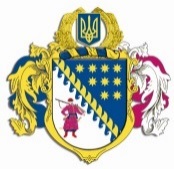 ДНІПРОПЕТРОВСЬКА ОБЛАСНА РАДАVII СКЛИКАННЯПостійна комісія обласної ради з питань комунальної власності, житлово-комунального господарства49004, м. Дніпро, пр. Олександра Поля, 2Доповнення до протоколу засідання постійної комісії з питань комунальної власності, житлово-комунального господарства № 61 від 13.06.2019 року.Питання № 6  порядку денного засідання „Про трудові відносини з керівниками обласних комунальних підприємств, закладів та установ, що належать до спільної власності територіальних громад сіл,  селищ, міст Дніпропетровської області” у зв’язку із допущенням технічної помилки викласти у наступній редакції:СЛУХАЛИ 6. Про трудові відносини з керівниками обласних комунальних підприємств, закладів та установ, що належать до спільної власності територіальних громад сіл,  селищ, міст Дніпропетровської області.Інформація: Костіна Н.С. − начальник відділу кадрової роботи з комунальними підприємствами, закладами та установами.	Виступили: Смирнов А.О., Туровська І.Л., заступник директора департаменту соціального захисту населення.ВИРІШИЛИ:Заслухавши інформацію голови постійної комісії  Смирнова А.О. стосовно звернення від голови постійної комісії обласної ради з питань базових галузей економіки, соціальної політики і праці Гугніної О.О з проханням не розглядати питання трудових відносин з керівниками КЗ ,,Криворізький соціальний гуртожиток” ДОР (Чернова О.М.) та  КЗ ,,Криворізький психоневрологічний інтернат” ДОР ( Пінчук П.А.) через те, що питання призначення зазначених кандидатів не були розглянути профільною комісією та заслухавши інформацію стосовно призначення Ніколова Юрія Івановича директором комунального закладу „Васильківський психоневрологічнй інтернат” ДОР. Постійна комісія вирішила:1. Виключити з проекту рішення питання призначити:Чернову Ольгу Михайлівну директором комунального закладу ,,Криворізький соціальний гуртожиток” Дніпропетровської обласної ради” 03 липня 2019 року з укладення строкового трудового договору строком на 3 (три) роки;Пінчука Петра Арсеновича директором комунального закладу ,,Криворізький психоневрологічний інтернат” Дніпропетровської обласної ради” 27 серпня 2019 року з укладення строкового трудового договору строком на 3 (три) роки;Ніколова Юрія Івановича директором комунального закладу „Васильківський психоневрологічнй інтернат” Дніпропетровської обласної ради” 17 липня 2019 року з укладення строкового трудового договору строком на 3 (три) роки;Результати голосування:за 			– 6проти		 – 1утримались 	– 0усього 		– 72. Звернутись до профільної комісії обласної ради з питань базових галузей економіки, соціальної політики і праці з проханням прискорення розгляду питання призначення зазначених кандидатів.Заслухавши інформацію Туровської І. Л. стосовно тимчасового відсторонення від виконання службових обов’язків керівника комунального підприємства Дніпропетровської обласної ради ,,Аульський водовід” постійна комісія вирішила:	Виключити з проекту рішення питання затвердження розпорядження голови обласної ради від 26 квітня 2019 року № 80-КП „Про тимчасове відсторонення від виконання службових обов’язків керівника комунального підприємства Дніпропетровської обласної ради ,,Аульський водовід”    Результати голосування:                               за 		           – 1 (Туровська І.Л.)проти		 – 5                               утримались 	 – 1 (Романенко В.І.)усього 		– 7Заслухавши представників трудового колективу КЗО „Саксаганський НРЦ” ДОР та розглянувши скаргу стосовно порушень трудового законодавства виконуючим обов’язки  директора  Челпановим О.С. постійна комісія вирішила:1. Виключити з проекту рішення питання призначення  Челпанова Олексія Сергійовича директором комунального закладу освіти ,,Саксаганський навчально-реабілітаційний центр” Дніпропетровської обласної ради” 07 серпня 2019 року з укладенням строкового трудового договору строком на 2 (два) роки;2. Рекомендувати звернутись до профільної комісії обласної ради з питань науки, освіти, сім’ї та молоді із зазначеного питання.Результати голосування:за 			– 7проти		 – 0утримались 	– 0усього 		– 7Погодити проект рішення:Затвердити розпорядження голови обласної ради:від 20 лютого 2019 року № 18-КП ,,Про оголошення початку конкурсного добору керівників комунальних закладів охорони здоров’я, що належать до спільної власності територіальних громад сіл, селищ міст Дніпропетровської області”;від 20 лютого 2019 року № 19-КП ,,Про оголошення початку конкурсного добору керівників комунальних закладів охорони здоров’я, що належать до спільної власності територіальних громад сіл, селищ міст Дніпропетровської області”;від 20 лютого 2019 року № 20-КП ,,Про оголошення початку конкурсного добору керівників комунальних закладів охорони здоров’я, що належать до спільної власності територіальних громад сіл, селищ міст Дніпропетровської області”;від 20 лютого 2019 року № 21-КП ,,Про оголошення початку конкурсного добору керівників комунальних закладів охорони здоров’я, що належать до спільної власності територіальних громад сіл, селищ міст Дніпропетровської області”;від 20 лютого 2019 року № 21-КП ,,Про оголошення початку конкурсного добору керівників комунальних закладів охорони здоров’я, що належать до спільної власності територіальних громад сіл, селищ міст Дніпропетровської області”;від 22 лютого 2019 року № 22-КП ,,Про оголошення початку конкурсного добору керівників комунальних закладів охорони здоров’я, що належать до спільної власності територіальних громад сіл, селищ міст Дніпропетровської області”;від 25 лютого 2019 року № 23-КП ,,Про кадрові питання комунального закладу ,,Цифровий документообіг” Дніпропетровської обласної ради”;від 25 лютого 2019 року № 24-КП ,,Про внесення змін до розпорядження голови обласної ради від 20 лютого 2019 року № 21-КП ,,Про оголошення початку конкурсного добору керівників комунальних закладів охорони здоров’я, що належать до спільної власності територіальних громад сіл, селищ міст Дніпропетровської області”;від 26 лютого 2019 року № 25-КП „Про кадрові питання деяких комунальних підприємств та закладів, що належать до спільної власності територіальних громад сіл, селищ, міст Дніпропетровської області”;від 05 березня 2019 року № 26-КП ,,Про кадрові питання комунального закладу ,,Криворізька центральна районна лікарня” Дніпропетровської обласної ради”;	від 05 березня 2019 року № 27-КП  „Про склад конкурсної комісії з добору керівника комунального закладу ,,Петриківська центральна районна лікарня” Дніпропетровської обласної ради”;	від 05 березня 2019 року № 28-КП  „Про склад конкурсної комісії з добору керівника комунального закладу ,,дитячий психоневрологічний санаторій № 4 для дітей з тяжкими розладами мови та ураженнями центральної нервової системи” Дніпропетровської обласної ради”;	від 05 березня 2019 року № 29-КП  „Про склад конкурсної комісії з добору керівника комунального закладу ,,Першотравенська центральна міська лікарня” Дніпропетровської обласної ради”;	від 05 березня 2019 року № 30-КП  „Про склад конкурсної комісії з добору керівника комунального закладу ,,Дніпропетровська міська клінічна лікарня № 16” Дніпропетровської обласної ради”;	від 05 березня 2019 року № 31-КП  „Про склад конкурсної комісії з добору керівника комунального закладу ,,Криворізький перинатальний центр зі стаціонаром” Дніпропетровської обласної ради”;від 05 березня 2019 року № 32-КП ,,Про внесення змін до розпорядження голови обласної ради від 20 лютого 2019 року № 18-КП ,,Про оголошення початку конкурсного добору керівників комунальних закладів охорони здоров’я, що належать до спільної власності територіальних громад сіл, селищ міст Дніпропетровської області”;	від 11 березня 2019 року № 33-КП  „Про склад конкурсної комісії з добору керівника комунального закладу ,,Дніпропетровська міська лікарня  № 5” Дніпропетровської обласної ради”;	від 11 березня 2019 року № 34-КП  „Про склад конкурсної комісії з добору керівника комунального закладу ,,Дніпропетровська міська клінічна лікарня  № 8” Дніпропетровської обласної ради”;	від 11 березня 2019 року № 35-КП  „Про склад конкурсної комісії з добору керівника комунального закладу ,,Криворізька міська лікарня                 № 17” Дніпропетровської обласної ради”;	від 12 березня 2019 року № 36-КП  „Про склад конкурсної комісії з добору керівника комунального закладу ,,Новомосковська міська стоматологічна поліклініка” Дніпропетровської обласної ради”;	від 12 березня 2019 року № 37-КП  „Про склад конкурсної комісії з добору керівника комунального закладу ,,Дніпропетровський обласний центр з профілактики та боротьби зі СНІДом” Дніпропетровської обласної ради”;	від 12 березня 2019 року № 38-КП  „Про склад конкурсної комісії з добору керівника комунального закладу ,,Криворізький онкологічний диспансер” Дніпропетровської обласної ради”;від 13 березня 2019 року № 39-КП ,,Про оголошення початку конкурсного добору керівників комунальних закладів охорони здоров’я, що належать до спільної власності територіальних громад сіл, селищ міст Дніпропетровської області”;від 13 березня 2019 року № 40-КП ,,Про оголошення початку конкурсного добору керівників комунальних закладів охорони здоров’я, що належать до спільної власності територіальних громад сіл, селищ міст Дніпропетровської області”;від 13 березня 2019 року № 41-КП ,,Про оголошення початку конкурсного добору керівників комунальних закладів охорони здоров’я, що належать до спільної власності територіальних громад сіл, селищ міст Дніпропетровської області”;від 13 березня 2019 року № 42-КП ,,Про оголошення початку конкурсного добору керівників комунальних закладів охорони здоров’я, що належать до спільної власності територіальних громад сіл, селищ міст Дніпропетровської області”;	від 15 березня 2019 року № 43-КП  „Про склад конкурсної комісії з добору керівника комунального закладу ,,Криворізька міська лікарня № 7” Дніпропетровської обласної ради”;	від 15 березня 2019 року № 44-КП  „Про склад конкурсної комісії з добору керівника комунального закладу ,,Криворізька міська клінічна лікарня № 8” Дніпропетровської обласної ради”;	від 15 березня 2019 року № 45-КП  „Про склад конкурсної комісії з добору керівника комунального закладу ,,Криворізька міська лікарня № 4” Дніпропетровської обласної ради”;	від 15 березня 2019 року № 46-КП  „Про склад конкурсної комісії з добору керівника комунального закладу ,,Криворізька міська лікарня № 1” Дніпропетровської обласної ради”;	від 19 березня 2019 року № 48-КП  „Про склад конкурсної комісії з добору керівника комунального закладу ,,Криворізька міська клінічна стоматологічна поліклініка № 1” Дніпропетровської обласної ради”;	від 19 березня 2019 року № 49-КП  „Про склад конкурсної комісії з добору керівника комунального закладу ,,Криворізька міська клінічна стоматологічна поліклініка № 2” Дніпропетровської обласної ради”;	від 19 березня 2019 року № 50-КП  „Про склад конкурсної комісії з добору керівника комунального закладу ,,Криворізька міська стоматологічна поліклініка № 3” Дніпропетровської обласної ради”;	від 19 березня 2019 року № 51-КП  „Про склад конкурсної комісії з добору керівника комунального закладу ,,Криворізька міська стоматологічна поліклініка № 5” Дніпропетровської обласної ради”;	від 19 березня 2019 року № 52-КП  „Про склад конкурсної комісії з добору керівника комунального закладу ,,Криворізька міська клінічна стоматологічна поліклініка № 6” Дніпропетровської обласної ради”;	від 19 березня 2019 року № 53-КП  „Про склад конкурсної комісії з добору керівника комунального закладу ,,Криворізька міська стоматологічна поліклініка № 7” Дніпропетровської обласної ради”;	від 19 березня 2019 року № 54-КП  „Про склад конкурсної комісії з добору керівника комунального закладу ,,Павлоградська міська лікарня               № 1” Дніпропетровської обласної ради”;	від 22 березня 2019 року № 55-КП  „Про кадрові питання комунального закладу ,,Дніпропетровська обласна науково-медична бібліотека” Дніпропетровської обласної ради”;від 03 квітня 2019 року № 56-КП „Про кадрові питання деяких комунальних підприємств та закладів, що належать до спільної власності територіальних громад сіл, селищ, міст Дніпропетровської області”;	від 08 квітня 2019 року № 57-КП  „Про склад конкурсної комісії з добору керівника комунального закладу ,,Царичанська центральна районна лікарня” Дніпропетровської обласної ради”;	від 08 квітня 2019 року № 58-КП  „Про склад конкурсної комісії з добору керівника комунального закладу ,,Солонянська центральна районна лікарня” Дніпропетровської обласної ради”;	від 08 квітня 2019 року № 59-КП  „Про склад конкурсної комісії з добору керівника комунального закладу ,,Васильківська центральна районна лікарня” Дніпропетровської обласної ради”;	від 08 квітня 2019 року № 60-КП  „Про склад конкурсної комісії з добору керівника комунального закладу ,,Верхньодніпровська центральна районна лікарня” Дніпропетровської обласної ради”;	від 08 квітня 2019 року № 61-КП  „Про склад конкурсної комісії з добору керівника комунального закладу ,,Криворізька центральна районна лікарня” Дніпропетровської обласної ради”;	від 08 квітня 2019 року № 62-КП  „Про склад конкурсної комісії з добору керівника комунального закладу ,,Магдалинівська центральна районна лікарня” Дніпропетровської обласної ради”;	від 08 квітня 2019 року № 63-КП  „Про склад конкурсної комісії з добору керівника комунального закладу ,,Петропавлівська центральна районна лікарня” Дніпропетровської обласної ради”;	від 08 квітня 2019 року № 64-КП  „Про склад конкурсної комісії з добору керівника комунального закладу ,,Павлоградська центральна районна лікарня” Дніпропетровської обласної ради”;	від 08 квітня 2019 року № 65-КП  „Про склад конкурсної комісії з добору керівника комунального закладу ,,Центральна міська лікарня   м. Покров” Дніпропетровської обласної ради”;	від 08 квітня 2019 року № 66-КП  „Про склад конкурсної комісії з добору керівника комунального закладу ,,Тернівська центральна міська лікарня” Дніпропетровської обласної ради”;	від 08 квітня 2019 року № 67-КП  „Про склад конкурсної комісії з добору керівника комунального закладу ,,Перещепинська районна лікарня № 2” Дніпропетровської обласної ради”;від 08 квітня 2019 року № 68-КП „Про кадрові питання деяких комунальних підприємств та закладів, що належать до спільної власності територіальних громад сіл, селищ, міст Дніпропетровської області”;від 09 квітня 2019 року № 69-КП „Про кадрові питання комунального закладу ,,Молодіжний центр міжнародного партнерства, позашкільної та неформальної освіти ,,Освіторіум” Дніпропетровської обласної ради;	від 10 квітня 2019 року № 70-КП  „Про склад конкурсної комісії з добору керівника комунального закладу ,,Марганецька центральна міська лікарня” Дніпропетровської обласної ради”;	від 10 квітня 2019 року № 71-КП  „Про склад конкурсної комісії з добору керівника комунального закладу ,,П’ятихатська центральна районна лікарня” Дніпропетровської обласної ради”;	від 10 квітня 2019 року № 72-КП  „Про склад конкурсної комісії з добору керівника комунального закладу ,,Широківська центральна районна лікарня” Дніпропетровської обласної ради”;	від 10 квітня 2019 року № 73-КП  „Про склад конкурсної комісії з добору керівника комунального закладу ,,Томаківська центральна районна лікарня” Дніпропетровської обласної ради”;	від 10 квітня 2019 року № 74-КП  „Про склад конкурсної комісії з добору керівника комунального закладу ,,Софіївська центральна районна лікарня” Дніпропетровської обласної ради”;від 16 квітня 2019 року № 75-КП „Про кадрові питання деяких комунальних підприємств та закладів, що належать до спільної власності територіальних громад сіл, селищ, міст Дніпропетровської області”;від 22 квітня 2019 року № 76-КП ,,Про оголошення початку конкурсного добору керівників комунальних закладів охорони здоров’я, що належать до спільної власності територіальних громад сіл, селищ міст Дніпропетровської області”;від 22 квітня 2019 року № 77-КП „Про кадрові питання комунального закладу ,,Криничанський психоневрологічний інтернат” Дніпропетровської обласної ради”;від 24 квітня 2019 року № 78-КП „Про кадрові питання комунального закладу ,,Павлоградська центральна районна лікарня” Дніпропетровської обласної ради”;від 26 квітня 2019 року № 79-КП „Про кадрові питання деяких комунальних підприємств та закладів, що належать до спільної власності територіальних громад сіл, селищ, міст Дніпропетровської області”;від 26 квітня 2019 року № 80-КП „Про тимчасове відсторонення від виконання службових обов’язків керівника комунального підприємства Дніпропетровської обласної ради ,,Аульський водовід”;від 26 квітня 2019 року № 81-КП „Про кадрові питання комунального підприємства ,,Криворізький дитячий санаторій” Дніпропетровської обласної ради”;	від 07 травня 2019 року № 82-КП  „Про склад конкурсної комісії з добору керівника комунального закладу ,,Міжобласний центр медичної генетики і пренатальної діагностики імені П.М. Веропотвеляна” Дніпропетровської обласної ради”;	від 07 травня 2019 року № 83-КП  „Про склад конкурсної комісії з добору керівника комунального закладу ,,Нікопольський дитячий санаторій” Дніпропетровської обласної ради”;	від 07 травня 2019 року № 84-КП  „Про склад конкурсної комісії з добору керівника комунального закладу ,,Дніпропетровська обласна науково-медична бібліотека” Дніпропетровської обласної ради”;	від 20 травня 2019 року № 85-КП  „Про відстронення роботи виконуючого обов’язки директора комунального підприємcтва ,,Цифровий документообіг” Дніпропетровської обласної ради”;від 21 травня 2019 року № 86-КП „Про кадрові питання комунального закладу вищої освіти ,,Дніпровський педагогічний коледж” Дніпропетровської обласної ради”;від 22 травня 2019 року № 87-КП „Про внесення змін до розпорядження голови обласної ради від 08 квітня 2019 року № 58-КП ,,Про склад конкурсної комісії з добору керівника комунального закладу ,,Солонянська центральна районна лікарня” Дніпропетровської обласної ради””;від 23 травня 2019 року № 88-КП ,,Про оголошення початку конкурсного добору керівників комунальних підприємств охорони здоров’я, що належать до спільної власності територіальних громад сіл, селищ міст Дніпропетровської області”;від 23 травня 2019 року № 89-КП ,,Про оголошення початку конкурсного добору керівників комунальних закладів охорони здоров’я, що належать до спільної власності територіальних громад сіл, селищ міст Дніпропетровської області”;Звільнити: Бугайчука Руслана Яковича, виконуючого обов’язки директора комунального закладу освіти ,,Жовтневий навчально-реабілітаційний центр з поглибленим трудовим навчанням” Дніпропетровської обласної ради”, 22 липня 2019 року відповідно до пункту 2 статті 36 Кодексу законів про працю України;	Дукач Лідію  Михайлівну, виконуючу обов’язки директора комунальної установи ,,Дніпропетровський лікарсько-фізкультурний диспансер” Дніпропетровської обласної ради”, 05 червня 2019 року відповідно до пункту 2 статті 36 Кодексу законів про працю України;Чабаненка Ігоря Павловича, виконуючого обов’язки директора комнального підприємства ,,Дніпропетровська обласна фізіотерапевтична лікарня ,,Солоний лиман”, 05 червня 2019 року відповідно до пункту 2 статті 36 Кодексу законів про працю України;Франкенберга Аркадія Артуровича, виконуючого обов’язки директора комунального підприємства ,,Обласний шкірно-венерологічний диспансер”, 12 червня 2019 року відповідно до пункту 2 статті 36 Кодексу законів про працю України;Пінчука Костянтина Михайловича, виконуючого обов’язки директора – художнього керівника обласного комунального підприємства культури ,,Дніпропетровський академічний театр опери та балету”,                      19 червня 2019 року  відповідно до пункту 2 статті 36 Кодексу законів про працю України;Рудкевич Інну Володимирівну, виконуючу обов’язки директора комунального закладу „Дніпропетровський коледж культури і мистецтв” Дніпропетровської обласної ради”, 13 липня 2019 року відповідно до пункту  2 статті 36 Кодексу законів про працю України;Мехатішвілі Нестані Платонівну, виконуючу обов’язки директора комунального підприємства „Дитячий психоневрологічний санаторій № 4 для дітей з тяжкими розладами мови та ураженнями центральної нервової системи” Дніпропетровської обласної ради”, 02 липня 2019 року відповідно до пункту 2 статті 36 Кодексу законів про працю України;Турчак Тамару Вікторівну, виконуючу обов’язки директора комунального підприємства „Першотравенська центральна міська лікарня” Дніпропетровської обласної ради”, 30 липня 2019 року відповідно до пункту 2 статті 36 Кодексу законів про працю України;Шевченко Інесу Вікторівну, виконуючу обов’язки генерального директора комунального закладу „Дніпропетровська міська лікарня № 5” Дніпропетровської обласної ради”, 30 липня 2019 року відповідно до пункту 2 статті 36 Кодексу законів про працю України;Рудовола Віктора Івановича, виконуючого обов’язки директора комунального закладу „Петриківська центральна районна лікарня” Дніпропетровської обласної ради” 30 липня 2019 року відповідно до пункту 2 статті 36 Кодексу законів про працю України;Беккера Сергія Євгенійовича, виконуючого обов’язки генерального директора комунального закладу ,,Криворізький онкологічний диспансер” Дніпропетровської обласної ради”, 02 липня 2019 року відповідно до пункту 2 статті 36 Кодексу законів про працю України;Чухалову Ірину Віталіївну, виконуючу обов’язки директора комунального закладу ,,Дніпропетровський обласний центр з профілактики та боротьби зі СНІДом”, 19 червня 2019 року відповідно до пункту 2 статті 36 Кодексу законів про працю України;Гутарову Наталію Володимирівну, виконуючу обов’язки директора комунального закладу „Новомосковська міська стоматологічна поліклініка” Дніпропетровської обласної ради”, 30 липня 2019 року відповідно до пункту 2 статті 36 Кодексу законів про працю України;Гринберг Діну Олександрівну, виконуючу обов’язки головного лікаря комунального закладу ,,Криворізька центральна районна лікарня” Дніпропетровської області”, 07 липня 2019 року відповідно до пункту 2 статті 36 Кодексу законів про працю України;Гаркушу Валерія Володимировича, виконуючого обов’язки директора комунального закладу „Магдалинівська центральна районна лікарня” Дніпропетровської обласної ради”, 19 червня 2019 року відповідно до пункту 2 статті 36 Кодексу законів про працю України;Дарагана Аркадія Миколайовича, виконуючого обов’язки директора комунального закладу „Васильківська центральна районна лікарня” Дніпропетровської обласної ради”, 30 липня 2019 року відповідно до пункту 2 статті 36 Кодексу законів про працю України;Дрімко Наталію Олексіївну, виконуючу обов’язки директора комунального закладу „П’ятихатська центральна районна лікарня” Дніпропетровської обласної ради”, 30 липня 2019 року відповідно до пункту 2 статті 36 Кодексу законів про працю України;Третинка Віталія Миколайовича, виконуючого обов’язки директора комунального закладу „Петропавлівська центральна районна лікарня” Дніпропетровської обласної ради”, 30 липня 2019 року відповідно до пункту 2 статті 36 Кодексу законів про працю України;Лейченко Світлану Анатоліївну, виконуючу обов’язки директора комунального закладу „Софіївська центральна районна лікарня” Дніпропетровської обласної ради”, 30 липня 2019 року відповідно до пункту 2 статті 36 Кодексу законів про працю України;Кучеренка Геннадія Борисовича, виконуючого обов’язки директора комунального закладу „Солонянська центральна районна лікарня” Дніпропетровської обласної ради”, 30 липня 2019 року відповідно до пункту 2 статті 36 Кодексу законів про працю України;Рака Олександра Петровича, виконуючого обов’язки директора комунального закладу „Широківська центральна районна лікарня” Дніпропетровської обласної ради”, 30 липня 2019 року відповідно до пункту 2 статті 36 Кодексу законів про працю України;Шкіля Анатолія Петровича, виконуючого обов’язки директора комунального закладу „Центральна міська лікарня м. Покров” Дніпропетровської обласної ради”, 30 липня 2019 року відповідно до пункту 2 статті 36 Кодексу законів про працю України;Крадька Миколу Марковича, виконуючого обов’язки директора комунального закладу „Тернівська центральна міська лікарня” Дніпропетровської обласної ради”, 30 липня 2019 року відповідно до пункту 2 статті 36 Кодексу законів про працю України;Міфтахутдінову Діну Артурівну, виконуючу обов’язки директора комунального закладу ,,Дніпропетровська обласна школа вищої спортивної майстерності”, 24 серпня 2019 року відповідно до пункту 2 статті 36 Кодексу законів про працю України;Охотного Олександра Олександровича, директора комунального підприємства ,,Енергопостачання” Дніпропетровської обласної ради”,                  21 серпня 2019 року відповідно до пункту 2 статті 36 Кодексу законів про працю України;Титаренка Валерія Григоровича, виконуючого обов’язки директора комунального підприємства ,,Будинок юстиції” Дніпропетровської обласної ради”, 10 серпня 2019 року відповідно до пункту 2 статті 36 Кодексу законів про працю України;Пісчанську Юлію Вікторівну, виконуючу обов’язки директора комунального закладу культури ,,Дніпропетровський національний історичний музей імені Д.І. Яворницького” Дніпропетровської обласної ради”, 23 серпня 2019 року відповідно до пункту 2 статті 36 Кодексу законів про працю України;Шупту Івана Володимировича, виконуючого обов’язки директора комунального підприємства ,,Нікопольський дитячий санаторій” Дніпропетровської обласної ради”, 13 серпня 2019 року відповідно до пункту 2 статті 36 Кодексу законів про працю України;Веропотвеляна Миколу Петровича, виконуючого обов’язки генерального директора комунального закладу ,,Міжобласний центр медичної генетики і пренатальної діагностики імені П.М. Веропотвеляна” Дніпропетровської обласної ради”, 08 серпня 2019 року відповідно до пункту 2 статті 36 Кодексу законів про працю України;	3. Призначити:Бугайчука Руслана Яковича директором комунального закладу освіти ,,Жовтневий навчально-реабілітаційний центр з поглибленим трудовим навчанням” Дніпропетровської обласної ради” 23 липня 2019 року з укладенням строкового трудового договору строком на 2 (два) роки;Дукач Лідію Михайлівну директором комунальної установи ,,Дніпропетровський лікарсько-фізкультурний диспансер” Дніпропетровської обласної ради” 06 червня 2019 року з укладенням контракту строком на 3 (три) роки;Чабаненка Ігоря Павловича директором комунального підприємства ,,Дніпропетровська обласна фізіотерапевтична лікарня ,,Солоний лиман” 06 червня 2019 року з укладенням контракту строком на 3 (три) роки;Франкенберга Аркадія Артуровича директором комунального підприємства ,,Обласний шкірно-венерологічний диспансер” 13 червня 2019 року з укладенням контракту строком на 3 (три) роки;Пінчука Костянтина Михайловича директором – художнім керівником обласного комунального підприємства культури ,,Дніпропетровський академічний театр опери та балету” 20 червня 2019 року  укладенням контракту строком на 5 (п’ять) років;Рудкевич Інну Володимирівну директором комунального закладу „Дніпропетровський коледж культури і мистецтв” Дніпропетровської обласної ради” 15 липня 2019 року укладенням строкового трудового договору строком на 5 (п’ять) років;Мехатішвілі Нестані Платонівну директором комунального підприємства „Дитячий психоневрологічний санаторій № 4 для дітей з тяжкими розладами мови та ураженнями центральної нервової системи” Дніпропетровської обласної ради” 03 липня 2019 року укладенням контракту строком на 5 (п’ять) років;Турчак Тамару Вікторівну директором комунального підприємства „Першотравенська центральна міська лікарня” Дніпропетровської обласної ради” 31 липня 2019 року з укладенням контракту строком на 3 (три) роки;Шевченко Інесу Вікторівну генеральним директором комунального закладу „Дніпропетровська міська лікарня № 5” Дніпропетровської обласної ради” 31 липня 2019 року з укладенням контракту строком на 5 (п’ять) років;Рудовола Віктора Івановича директором комунального закладу „Петриківська центральна міська лікарня” Дніпропетровської обласної ради” 31 липня 2019 року з укладенням контракту строком на 5 (п’ять) років;Беккера Сергія Євгенійовича генеральним директором комунального закладу ,,Криворізький онкологічний диспансер” Дніпропетровської обласної ради” 03 липня 2019 року з укладенням контракту строком на    5 (п’ять) років;Чухалову Ірину Віталіївну директором комунального закладу ,,Дніпропетровський обласний центр з профілактики та боротьби зі СНІДом” 20 червня 2019 року з укладенням контракту строком на  3 (три) роки;Гутарову Наталію Володимирівну директором комунального закладу „Новомосковська міська стоматологічна поліклініка” Дніпропетровської обласної ради” 31 липня 2019 року з укладенням контракту строком на                         3 (три) роки;Матвєєву Олену Миколаївну директором комунального закладу ,,Криворізька центральна районна лікарня” Дніпропетровської області”08 липня 2019 року з укладенням контракту строком на 3 (три) роки;Гаркушу Валерія Володимировича директором комунального закладу „Магдалинівська центральна районна лікарня” Дніпропетровської обласної ради” 20 червня 2019 року з укладенням контракту строком на   3 (три) роки;Дарагана Аркадія Миколайовича директором комунального закладу „Васильківська центральна районна лікарня” Дніпропетровської обласної ради” 31 липня 2019 року з укладенням контракту строком на 3 (три) роки;Струкову Тетяну Миколаївну директором комунального закладу „П’ятихатська центральна районна лікарня” Дніпропетровської обласної ради” 31 липня 2019 року з укладенням контракту строком на 3 (три) роки;Третинка Віталія Миколайовича директором комунального закладу „Петропавлівська центральна районна лікарня” Дніпропетровської обласної ради” 31 липня 2019 року з укладенням контракту строком на               3 (три) роки;Лейченко Світлану Анатоліївну директором комунального закладу „Софіївська центральна районна лікарня” Дніпропетровської обласної ради” 31 липня 2019 року з укладенням контракту строком на 3 (три) роки;Кучеренка Геннадія Борисовича директором комунального закладу „Солонянська центральна районна лікарня” Дніпропетровської обласної ради” 31 липня 2019 року з укладенням контракту строком на 3 (три) роки;Рака Олександра Петровича директором комунального закладу „Широківська центральна районна лікарня” Дніпропетровської обласної ради” 31 липня 2019 року з укладенням контракту строком на 3 (три) роки;Шкіля Анатолія Петровича директором комунального закладу „Центральна міська лікарня м. Покров” Дніпропетровської обласної ради” 31 липня 2019 року з укладенням контракту строком на 3 (три) роки;Крадька Миколу Марковича директором комунального закладу „Тернівська центральна міська лікарня” Дніпропетровської обласної ради” 31 липня 2019 року з укладенням контракту строком на 3 (три) роки;Міфтахутдінову Діну Артурівну директором комунального закладу ,,Дніпропетровська обласна школа вищої спортивної майстерності”                   27 серпня 2019 року з укладення строкового трудового договору строком на 5 (п’ять) років;Охотного Олександра Олександровича директором комунального підприємства ,,Енергопостачання” Дніпропетровської обласної ради”                  22 серпня 2019 року з укладення контракту строком на 3 (три) роки;Титаренка Валерія Григоровича директором комунального підприємства ,,Будинок юстиції” Дніпропетровської обласної ради”,    12 серпня 2019 року з укладення контракту строком на 3 (три) роки;Пісчанську Юлію Вікторівну директором комунального закладу культури ,,Дніпропетровський національний історичний музей імені Д.І. Яворницького” Дніпропетровської обласної ради” 27 серпня 2019 року з укладення строкового трудового договору строком на 5 (п’ять) років;Шупту Івана Володимировича директором комунального підприємства ,,Нікопольський дитячий санаторій” Дніпропетровської обласної ради”  14 серпня 2019 року з укладення контракту строком на  3 (три) роки;Веропотвеляна Миколу Петровича генеральним директором комунального закладу ,,Міжобласний центр медичної генетики і пренатальної діагностики імені П.М. Веропотвеляна” Дніпропетровської обласної ради” 09 серпня 2019 року з укладення контракту строком на   3 (три) роки;Результати голосування:за 			– 6проти		 – 0утримались 	 – 1усього 		– 7Секретар комісії                                                                     Погосян В.Е.